      Course Outline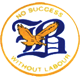       Financial and Workplace Mathematics 113Teacher:  T. Cabel – troy.cabel@nbed.nb.ca					           Blackville Schoolhttp://blackville.nbed.nb.ca/teacher/mr-cabel					           Tel: 506 843-2900            Fax: 506 843-2903 	September 6, 2012Textbook:  Math at Work 11Course DescriptionThis course is designed to provide students with the mathematical understandings and critical-thinking skills identified for entry into the majority of trades and for direct entry into the workforce.  This is a compulsory course that meets the graduation requirement of one Mathematics course at the Grade 11 level and is a prerequisite course for Grade 12 Math courses.   Unit 1 – GeometrySolve problems that involve 2 and 3 right trianglesSolve problems that involve scaleModel and draw 3D objects and their viewsDraw and describe exploded views, component parts, and scale diagrams of simple 3D objects Unit 2 – Number	Analyze puzzles and games that involve numerical reasoning, using problem solving strategiesAnalyze costs and benefits of renting, leasing and buyingAnalyze an investment portfolio in terms of interest rate, rate of return, total returnSolve problems that involve personal budgetsUnit 3 – AlgebraSolve problems that require the manipulation and application of formulas related to:  slope, rate of change, rule of 72, finance charges, Pythagorean Theorem, and trigonometric ratiosDemonstrate an understanding of slopeSolve problems by applying proportional reasoning and unit analysisUnit 4 – StatisticsSolve problems that involve creating and  interpreting graphs (bar, histograms, line, circle)*These units of study may not be completed in order.  Also, students will be responsible for class work and, if necessary, should make arrangements when possible if an absence occurs.  Additional mini-lessons may be given if I note particular areas of struggle.